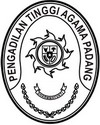 Nomor	: W3-A/       /KU.00/X/2022    	     Padang, 21 Oktober 2022Lampiran	: 1 (satu) rangkapPerihal	: Permohonan Anggaran Belanja Modal	  Satker Pengadilan Agama Muara LabuhYth. Sekretaris Mahkamah Agung RICq. Kepala Biro PerencanaanDi	JakartaAssalamu’alaikum, Wr. Wb.Sehubungan dengan Surat Ketua Pengadilan Agama Muara Labuh Nomor W3-A9/1299/OT.01.2/X/2022 tanggal 17 Oktober 2022 perihal Permohonan Pengadaan Belanja Modal, dengan ini kami teruskan surat permohonan tersebut berupa:Pengadaan Peralatan Radio PTP Jaringan Internet	Rp 33.000.000 Pengadaan Fasilitas Perkantoran				Rp 170.000.000Pembangunan / Renovasi Pagar Halaman Kantor		Rp 46.425.000Pengadaan CCTV 						Rp 24.980.000Demikian disampaikan, dengan harapan untuk dapat disetujui. Atas perhatiannya diucapkan terima kasih.   	Wassalam	Sekretaris Idris Latif, S.H, M.HTembusan :Ketua Pengadilan Tinggi Agama Padang sebagai laporan;Ketua Pengadilan Agama Muara Labuh.